TRNAVSKÁ UNIVERZITA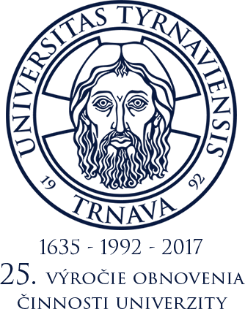 V TRNAVEFilozofická fakultaštudijné oddelenie__________________________________________________________________________________________Prihláška na štátnu skúšku v akademickom roku 2019/2020Titul, meno a priezvisko: .............................................................................................................Rodné priezvisko: ........................................................................................................................Dátum narodenia: ........................................................v ..............................................................záväzne sa prihlasujem na *:Štátnu Bc. skúšku* riadny termín	   b) * 1. opravný termín	    c) * 2. opravný termínPredmety štátnej skúšky:	1. Obhajoba bakalárskej práce				2. ....................................................................................................3. ....................................................................................................4. ....................................................................................................5. ....................................................................................................Štátnu Mgr. skúšku* riadny termín	   b) * 1. opravný termín	    c) * 2. opravný termínPredmety štátnej skúšky:	1. Obhajoba diplomovej práce				2. ....................................................................................................3. ....................................................................................................4. ....................................................................................................5. ....................................................................................................v študijnom programe ..................................................................................................................	Podaním prihlášky na štátnu skúšku čestne prehlasujem, že som si vedomý/á možnosti zúčastniť sa štátnej skúšky (Bc., Mgr.) iba v prípade, že som úspešne absolvoval/a všetky študijné povinnosti predpísané učebným plánom. Zároveň čestne prehlasujem, že údaje uvedené v prihláške na štátnu skúšku sú pravdivé. Téma bakalárskej/diplomovej práce:.......................................................................................................................................................Dátum vloženia práce do systému EZP:.......................................................................................dňa  ..................................					Prílohy:výpis výsledkov za celé štúdium